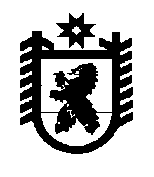 Российская ФедерацияРеспублика КарелияАДМИНИСТРАЦИЯБеломорского муниципального округаПОСТАНОВЛЕНИЕот 06 июня 2024 г. № 547г. БеломорскОб утверждении порядка ведения реестраУставов территориального общественного самоуправления,учрежденных  на территории Беломорского муниципального 
округа Республики КарелияВ соответствии с Федеральным законом от 06 октября 2003 года № 131-ФЗ                      «Об общих принципах организации местного самоуправления в Российской Федерации», статьей 20 Устава Беломорского муниципального округа Республики Карелия, Порядком регистрации Устава территориального общественного самоуправления в Беломорском муниципальном округе Республики Карелия, утвержденным Решением Совета Беломорского муниципального округа от 26 апреля 2024 года № 103, администрация Беломорского муниципального округа постановляет:1.	Утвердить прилагаемый порядок ведения реестра Уставов территориального общественного самоуправления, учрежденных на территории Беломорского муниципального округа Республики Карелия.2.	Опубликовать настоящее постановление в газете «Беломорская трибуна» и разместить на официальном сайте администрации Беломорского муниципального округа в информационно-телекоммуникационной сети Интернет.Глава Беломорского муниципального округа                                                  И.В. ФилипповаПриложение к постановлению администрацииБеломорского муниципального округаот 06 июня 2024 года № 547Порядокведения реестра Уставов территориального общественногосамоуправления, учрежденных на территории                                                           Беломорского муниципального округа Республики Карелия1. ОБЩИЕ ПОЛОЖЕНИЯ1.1.	Настоящий порядок ведения реестра Уставов территориального общественного самоуправления, учрежденных на территории Беломорского муниципального округа Республики Карелия (далее – Порядок), регулирует вопросы ведения реестра Уставов территориального общественного самоуправления, учрежденных на территории Беломорского муниципального округа Республики Карелия, и обеспечения доступности сведений, включенных в него.1.2.	Реестр Уставов территориального общественного самоуправления, учрежденных на территории Беломорского муниципального округа Республики Карелия (далее - реестр Уставов), представляет собой свод сведений о зарегистрированных на территории Беломорского муниципального округа Республики Карелия Уставах территориальных общественных самоуправлений, о зарегистрированных изменениях и дополнениях в Уставы территориальных общественных самоуправлений.1.3.	Сведения, включенные в реестр Уставов, являются открытыми и общедоступными.2. СОДЕРЖАНИЕ РЕЕСТРА УСТАВОВ, ПОРЯДОК ВКЛЮЧЕНИЯСВЕДЕНИЙ В РЕЕСТР УСТАВОВ2.1.	Реестр Уставов ведется на бумажном и электронном носителях по форме согласно приложению к настоящему Порядку. В случае несоответствия сведений, содержащихся на бумажном и электронном носителях, приоритет имеют сведения на бумажном носителе.2.2.	Основаниями для внесения сведений в реестр Уставов являются:постановление администрации Беломорского муниципального округа о регистрации Устава территориального общественного самоуправления;постановление администрации Беломорского муниципального округа о регистрации изменений и дополнений в Устав территориального общественного самоуправления.2.3.	Реестр Уставов включает в себя следующие сведения:порядковый номер записи;дату внесения записи в реестр Уставов;полное наименование Устава территориального общественного самоуправления;дату, номер, заголовок правового акта администрации Беломорского муниципального округа о регистрации Устава территориального общественного самоуправления;дату, номер, заголовок правового акта администрации Беломорского муниципального округа о регистрации изменений и дополнений в Устав территориального общественного самоуправления;дату и номер протокола собрания (конференции) граждан, в котором содержится принятое решение собрания (конференции) граждан о принятии Устава, внесении в него изменений и дополнений;подпись лица, ответственного за ведение реестра Уставов, внесшего сведения.2.4.	Ведение реестра Уставов на бумажном носителе осуществляется в виде книги. До внесения записей в книгу последняя прошивается, на оборотной стороне последнего листа книги проставляется подпись лица, ответственного за ведение реестра, которая скрепляется печатью, а также указывается количество пронумерованных и прошитых листов.2.5.	В день внесения последней записи лицо, ответственное за ведение реестра, фиксирует дату завершения на лицевой стороне обложки книги и заверяет личной подписью.2.6.	Завершенные книги хранятся в администрации Беломорского муниципального округа, после чего сдаются на хранение в установленном порядке в муниципальное казенное учреждение «Архив Беломорского муниципального района».2.7.	Сведения в реестр Уставов вносит лицо, ответственное за ведение реестра Уставов, назначенное распоряжением администрации Беломорского муниципального округа.В период отсутствия ответственного за ведение реестра Уставов сотрудника сведения в реестр Уставов вносит сотрудник, исполняющий его обязанности.2.8.	Записи в реестре Уставов нумеруются порядковыми номерами, начиная с единицы.2.9.	Внесение исправлений в реестр Уставов на бумажном носителе осуществляется путем зачеркивания ошибочно внесенных записей так, чтобы зачеркнутый текст сохранился. В конце исправления делается сноска «*», которая раскрывается внизу страницы, на которой внесены ошибочные сведения, при этом после слов «исправленному верить» указываются фамилия, инициалы и подпись лица, внесшего исправление, и дата внесения.2.10.	В реестре Уставов на электронном носителе не указываются сведения, ошибочно внесенные в реестр Уставов на бумажном носителе.2.11.	Датой внесения сведений в реестр Уставов считается день внесения записи в реестр Уставов на бумажном носителе.2.12.	Записи о регистрации Устава территориального общественного самоуправления, о регистрации изменений и дополнений в Устав территориального общественного самоуправления вносятся в реестр Уставов на бумажном носителе в течение 10 дней со дня издания постановлений администрации Беломорского муниципального округа, указанных в пункте 2.2 Порядка.2.13.	Сведения, вносимые в реестр Уставов на электронном носителе, аналогичны сведениям, вносимым в реестр Уставов на бумажном носителе.2.14.	Сведения в реестр Уставов на электронном носителе вносятся в течение рабочего дня, следующего за днем внесения сведений в реестр Уставов на бумажном носителе.3. ПРЕДОСТАВЛЕНИЕ СВЕДЕНИЙ ИЗ РЕЕСТРА УСТАВОВ3.1.	Сведения, содержащиеся в реестре Уставов, предоставляются юридическим и физическим лицам на основании их запроса, направляемого заявителем в администрацию Беломорского муниципального округа.3.2.	Срок предоставления ответа на запрос составляет не более 30 дней со дня регистрации запроса.3.3.	Ответ на запрос направляется в виде выписки из реестра Уставов. При отсутствии в реестре Уставов запрашиваемых сведений заявителю направляется соответствующий ответ.3.4.	Предоставление информации из реестра Уставов осуществляется в соответствии с Федеральным законом от 09.02.2009 № 8-ФЗ «Об обеспечении доступа к информации о деятельности государственных органов и органов местного самоуправления».Приложениек Порядку ведения реестра Уставовтерриториального общественногосамоуправления,  учрежденных на территории Беломорского муниципального округаРеспублики КарелияТаблица 1Форма реестраУставов территориального общественного самоуправления,учрежденных на территории Беломорского муниципального округа Республики Карелия, ведение которого осуществляется на бумажном носителеТаблица 2Форма реестраУставов территориального общественного самоуправления,учрежденных на территории Беломорского муниципального округа Республики Карелия, ведение которого осуществляется на электронном носителе№п/пДатавнесениязаписив реестрУставов(число,месяц,год)НаименованиеУставатерриториальногообщественногосамоуправленияДата, номер,заголовок правовогоакта администрацииБеломорского муниципального округа о регистрации Уставатерриториальногообщественногосамоуправления,регистрации внесенияизмененийи дополненийДата и номерпротоколасобрания(конференции)граждано принятииУстава,внесениив негоизмененийи дополненийПодписьлица,внесшегосведения№п/пДатавнесениязаписив реестрУставов(число,месяц,год)НаименованиеУставатерриториальногообщественногосамоуправленияДата, номер,заголовок правовогоакта администрацииБеломорского муниципального округа о регистрации Уставатерриториальногообщественногосамоуправления,регистрации внесенияизмененийи дополненийДата и номерпротоколасобрания(конференции)граждано принятииУстава,внесениив негоизмененийи дополненийФамилия,инициалылица,внесшегосведения